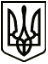 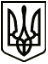 МЕНСЬКА МІСЬКА РАДАВИКОНАВЧИЙ КОМІТЕТРІШЕННЯ13 грудня 2021 року	  м. Мена	  № 390Про затвердження норм надання послуг з вивезення побутових відходів для населення міста Мена, сіл та селищ Менської міської територіальної громади        З метою встановлення науково обґрунтованих норм надання послуг з вивезення побутових відходів для населення міста Мена, сіл та селищ Менської міської територіальної громади, керуючись Наказом Міністерства з питань житлово-комунального господарства України від 30 липня 2010 року №259 «Про затвердження Правил визначення норм надання послуг з вивезення побутових відходів», Правилами надання послуг з поводження з побутовими відходами, затверджених постановою Кабінету Міністрів України від 10 грудня 2008 року №1070, частиною 3 статті 4 Закону України «Про житлово-комунальні послуги», Законом України «Про відходи» та ст. 30 Закону України «Про місцеве самоврядування в Україні», виконавчий комітет Менської міської ради ВИРІШИВ:1. Затвердити норми надання послуг з вивезення побутових відходів для населення міста Мена, сіл та селищ Менської міської територіальної громади на 2022-2026 роки, розроблені Державним підприємством «Науково-дослідний та конструкторсько-технологічний інститут міського господарства» згідно додатку, що додається.2. Виконавцям послуг з вивезення твердих побутових відходів застосовувати затверджені цим рішенням норми надання послуг з вивезення побутових відходів під час укладання договорів на надання послуг з вивезення побутових відходів.3. Дане рішення набирає чинності з 01 січня 2022 року.4. Контроль за виконанням рішення покласти на першого заступника міського голови Неберу О.Л.Міський голова 							     Геннадій ПРИМАКОВДодаток до рішення виконавчого комітету Менської міської ради 13 грудня 2021 року № 390Таблиця 1 - Норми надання послуг з вивезення твердих побутових відходів для міста Мена, сіл та селищ Менської міської територіальної громади  на 2022 – 2026 рр.Начальник відділу економічногорозвитку та інвестицій Менської міської ради                                                                               Сергій СКОРОХОД№Об'єкт утворення ТПВРозрахункова одиницяНорма на одну розрахункову одиницюНорма на одну розрахункову одиницюСередня щільність№Об'єкт утворення ТПВРозрахункова одиницясередня на ріксередня на рікСередня щільність№Об'єкт утворення ТПВРозрахункова одиницям3кгкг/м311. Житлові будинки багатоквартирні та одноквартирні упорядковані (з наявністю усіх видів благоустрою)1 мешканець1,85299,416222. Житлові будинки індивідуальної забудови (будинки приватного сектору), з присадибною ділянкою1 мешканець1,90351,118533. Готелі1 місце1,33208,315644.1 Заклади загальної середньої, професійної (професійно-технічної), позашкільної освіти1 учень, 1 вихованець0,2138,91845.14.2 Заклади дошкільної освіти1 місце0,4279,51905.25. Склади1 м2  площі0,1938,22005.36. Адміністративні та громадські установи і організації1 робоче місце0,92184,820067. Заклади культури і мистецтва1 місце1,5119512978. Промтоварні магазини, ларьки, кіоски1 м2 торгової площі0,2647,118089. Продовольчі магазини, ларьки, кіоски1 м2 торгової площі0,5299,2191910. Аптеки1 м2 торгової площі0,74105,71431011. Ринки1 м2 торгової площі0,024,82001112. Заклади громадського харчування (ресторани, кафе, їдальні та ін.)1 місце0,94170,71821213.Підприємства побутового обслуговування1 робоче місце1,14228,72001314. Лікарні1 ліжко1,98291,41471415. Поліклініки1 відвідування0,034,91631516. Вокзали, автовокзали1 м2 пасажирської площі0,1733,92001617. Санаторії, пансіонати1 місце1,69273,01611718. Автокооператив1 місце1,31215,0164